Agenda Semanal De la Sra. Fernanda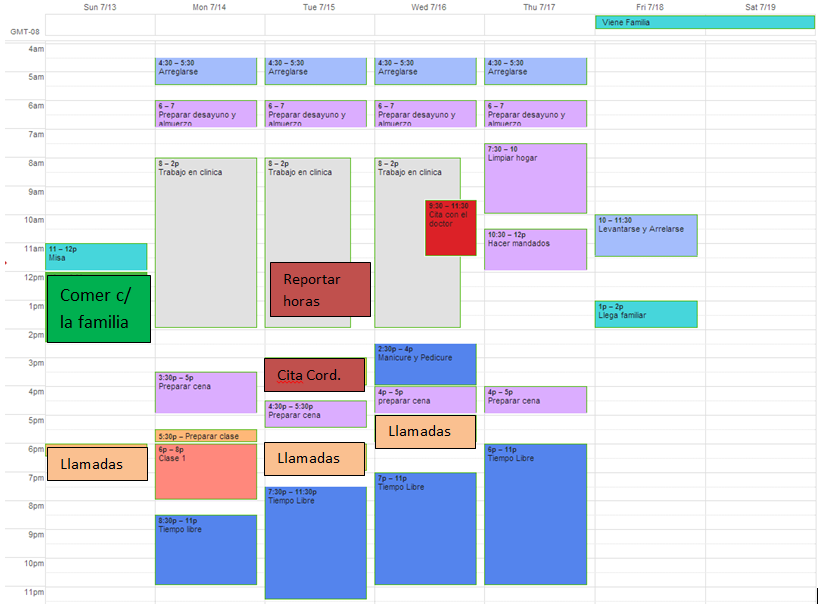 